Амбулаторное психотерапевтическое отделение № 1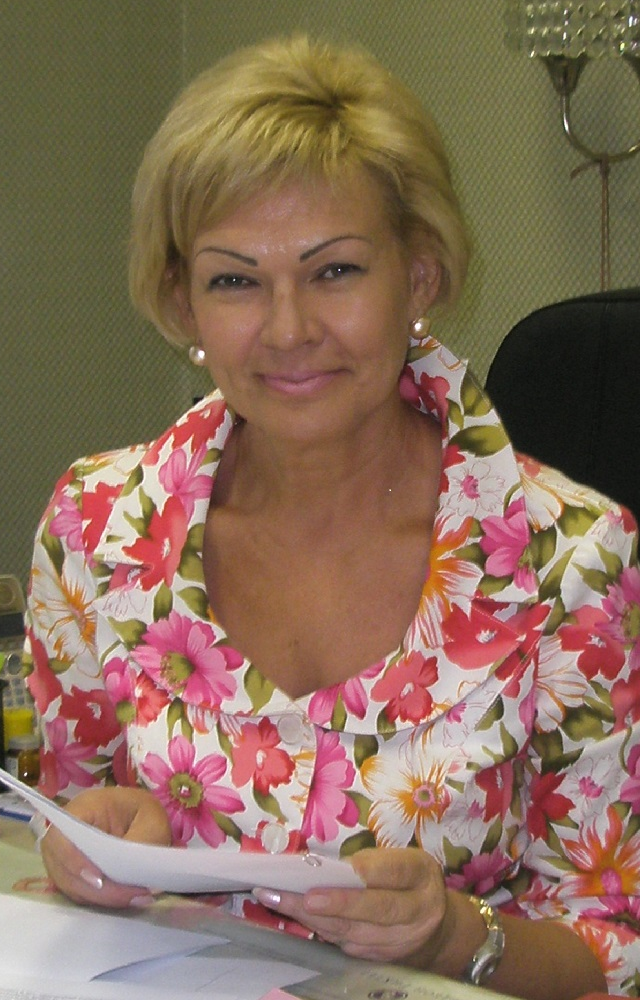 Панченко Елена АлександровнаВрач-психиатр, врач-психотерапевт.Кандидат медицинских наук, врач психиатр-психотерапевт, главныйвнештатный психотерапевт Хабаровского края. Окончила Хабаровский государственный медицинский институт в 1984 году, присвоена квалификация "Врач-лечебник" по специальности "Лечебное дело", сертификат по направлению "Психотерапия" действителен до 26.12.2020.Отделение призвано обеспечить квалифицированную психотерапевтическую и психологическую помощь людям с различными трудностями адаптации к собственной жизни, проблемами отношений, а также с различными невротическими и тревожно-депрессивными расстройствами. В отделении оказываются следующие услуги Психологические услугиПсиходиагностика интеллекта и познавательных способностейПсиходиагностика индивидуально-личностных особенностейПсиходиагностика профессиональных способностейПсиходиагностика индивидуального развития ребенкаМедикаментозное лечениеАмбулаторное лечение неврозовАмбулаторное лечение больных алкоголизмом «Кодирование» алкогольной зависимости методом «Инъекционного блокирования»Проведение внутривенной инъекцииПроведение внутримышечной инъекцииПсихотерапевтические услугиИндивидуальное психологическое консультированиеСемейное психологическое консультированиеЭриксоновский гипнозГипносуггестивная психотерапияЭмоционально-стрессовая гипнотерапияСеанс «холотропного дыхания»Психотерапия невротических расстройств у взрослых и детейПсихокоррекция познавательной и поведенческой сфер у детейКогнитивно-поведенческая психотерапия при алкогольной зависимостиСеанс семейной психотерапии при алкогольной зависимостиПоведенческая психотерапия при алкоголизме и наркоманииСеанс интегративной психотерапииПсихотерапия в группеСеанс телесно-ориентированной психотерапииПсихологическое «кодирование» алкогольной зависимостиВсе специалисты ведут индивидуальный прием.Работают психотерапевтические группы.​Врачи отделения: Борунов  Александр  Николаевич, психиатр-психотерапевт, окончил Хабаровский государственный медицинский институт в 1979 году, присвоена квалификация "Врач-педиатр" по специальности "Педиатрия", (сертификат по направлению "Психиатрия" от 24.14.2016). Крюковский  Игорь  Викторович психиатр-психотерапевт, окончил Хабаровский государственный медицинский институт в 1985 году, присвоена квалификация "Врач-лечебник" по специальности "Лечебное дело", (сертификат по направлению "Психиатрия" от 02.12.2014г) Пильтяй Александр Витальевич психиатр-психотерапевт, окончил Хабаровский государственный медицинский институт в 1992 году, присвоена квалификация "Врач-лечебник" по специальности "Лечебное дело", высшей категории (сертификат по направлению "Психиатрия" от 08.02.2014)Толмачев Александр Юрьевич психиатр-психотерапевт, окончил Хабаровский государственный медицинский университет в 1992 году, присвоена квалификация "Врач-лечебник" по специальности "Лечебное дело" (сертификат по специальности "Психиатрия-наркология" от 01.11.2014г)  Психологи отделения:Любачевский  Игорь  Анатольевич окончил ГОУ ВПО "Дальневосточный государственный гуманитарный университет" г. Хабаровска в 2009 году, присвоена квалификация "Психолог, Преподаватель психологии" по специальности "Психология",(сертификат по направлению "Психотерапия"  от 01.07.09)Контакты680028, г. Хабаровск, ул. Калинина,142 Режим работы врачей: с 9.00 до 20.00 Выходной: СУББОТА, ВОСКРЕСЕНЬЕ. ЗАПИСЬ К ВРАЧАМ ПРОИЗВОДИТЬСЯ ПРЕДВАРИТЕЛЬНО, ПО ТЕЛЕФОНУ: 8 (4212) 56 -21-03 с 9.00 до 18.00Проезд от жд вокзала: автобус 1, остановка "Калинина"